Сумська міська радаВиконавчий комітетРІШЕННЯВідповідно до законів України «Про благоустрій населених пунктів», «Про Національну поліцію», на виконання Правил благоустрою міста Суми та Програми контролю за додержанням правил благоустрою, торгівлі та станом довкілля на території міста Суми на 2014-2016 роки, керуючись частиною першою статті 52 Закону України «Про місцеве самоврядування в Україні», виконавчий комітет Сумської міської радиВИРІШИВ:1. Уповноважити працівників Управління поліції охорони Сумській області на складання протоколів про адміністративні правопорушення, передбачені статтями 92, 136, 151, 152, 153, 154, 159, 160, 1751, 179, 180, 181, 1811, 182, 1861, 189, 1891, 196 Кодексу України про адміністративні правопорушення, з подальшою передачею їх у встановлені чинним законодавством строки до адміністративної комісії при виконавчому комітеті Сумської міської ради, а саме: - молодших інспекторів батальйону поліції охорони Управління поліції охорони в Сумській області – 2 особи; - поліцейських – водіїв батальйону поліції охорони Управління поліції охорони в Сумській області – 2 особи.2. Вважати такими, що втратили чинність рішення виконавчого комітету від 01.03.2011 № 146 «Про надання повноважень на складання протоколів про адміністративні правопорушення» та від 16.06.2015 № 297 «Про внесення змін до рішення виконавчого комітету Сумської міської ради від 01.03.2011 № 146 «Про надання повноважень на складання протоколів про адміністративні правопорушення»».3. Організацію виконання даного рішення покласти на першого заступника міського голови Войтенка В.В.Міський голова 		                                                          О.М. ЛисенкоГолопьоров 700-605________________ ____________________________________________Розіслати: Войтенко В.В., Голопьоров Р.В. 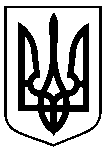 від    06.04.2016     № 176Про надання повноважень на складання протоколів про адміністративні правопорушенняНачальник управління «Інспекція з благоустрою міста Суми»Р.В. Голопьоров Перший заступник міського головиВ.В. Войтенко Начальник відділу протокольної роботи та контролюЛ.В. Моша Начальник правового управлінняО.В. Чайченко Заступник міського голови, керуючий справами виконавчого комітетуВ.М. Волонтирець 